Património Industrial em Portugal31101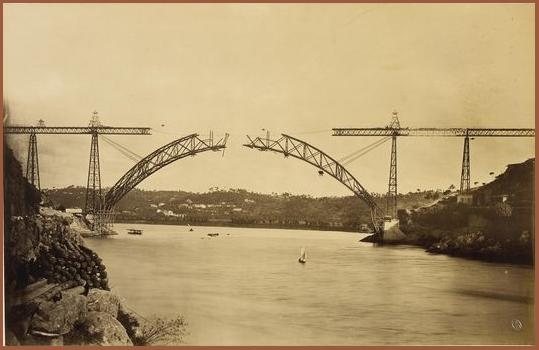 "Existe a archeologia da arte, 
porque não ha de existir a archeologia da industria"
F. M. de Sousa Viterbo, 1896